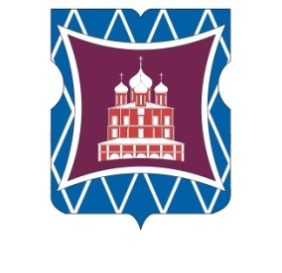 СОВЕТ ДЕПУТАТОВМУНИЦИПАЛЬНОГО ОКРУГА ДОНСКОЙРЕШЕНИЕ28 февраля 2019 года          01-03-17О комиссии Совета депутатов муниципального округа Донской     по  депутатской   этике 	В соответствии с Законом города Москвы от 6 ноября 2002 года № 56 "Об организации местного самоуправления в городе Москве", Уставом и Регламентом Совета депутатов муниципального округа Донской,  Совет депутатов  муниципального округа Донской решил:1. Создать  комиссию Совета депутатов муниципального округа Донской по депутатской этике (далее – комиссия).2. Утвердить:2.1. Положение о комиссии (приложение 1).2.2. Правила депутатской этики (приложение 2). 2.3. Численный и персональный состав комиссии (приложение 3).3. Опубликовать настоящее решение в бюллетене «Московский муниципальный вестник» и разместить на официальном сайте муниципального округа Донской  www.mo-donskoy.ru.4. Контроль за исполнением настоящего решения возложить на главу муниципального округа Донской Кабанову Т.В.Глава муниципального округаДонской	    Т.В. КабановаПриложение 1к решению Совета депутатов муниципального округа Донскойот 28 февраля 2019 года № 01-03-17             Положениео комиссии Совета депутатов муниципального округа Донской по депутатской этике 1. Общие положения	1. В целях обеспечения надлежащей работы органа местного самоуправления муниципального округа Донской Совет депутатов муниципального округа Донской (далее – Совет депутатов) на срок своих полномочий создает из числа депутатов Совета депутатов рабочий орган Совета депутатов – комиссию по депутатской этике Совета депутатов муниципального округа Донской (далее – комиссия).	2. В своей деятельности комиссия руководствуется Конституцией Российской Федерации, федеральными законами, иными нормативными правовыми актами Российской Федерации, законами города Москвы, иными нормативными правовыми актами города  Москвы, Уставом и Регламентом Совета депутатов муниципального округа Донской, настоящим Положением.	3. К полномочиям комиссии относятся:	1) рассмотрение случаев нарушения депутатами Совета депутатов (далее – депутат)  Правил депутатской этики, норм законодательства о статусе депутата, а также положений Регламента Совета депутатов, касающихся поведения депутата;	2) рассмотрение  вопросов, связанных с нарушением правил депутатской этики: по письменному заявлению депутата или группы депутатов; по письменному заявлению общественных организаций и граждан; по письменному заявлению должностных лиц органов исполнительной власти; по собственной инициативе комиссии, если решение об этом принято большинством ее членов, присутствующих на заседании  или председателем комиссии. Анонимные обращения комиссия не рассматривает. 	3) применение мер воздействия, предусмотренных настоящим Положением.	4. Члены комиссии избираются Советом депутатов большинством голосов от установленной численности  депутатов  путем открытого голосования. При этом голосование может проводиться как по каждой кандидатуре члена комиссии, так и по всему ее составу в целом.	 5. Председатель комиссии осуществляет следующие полномочия:	1) организует работу комиссии в соответствии с настоящим Положением;						2	2) обеспечивает подготовку материалов к заседанию комиссии;	3) председательствует и докладывает на заседании комиссии;	4) обеспечивает подготовку протоколов комиссии;	5) подписывает протоколы, в которых отражаются принятые комиссией решения,  и другие материалы комиссии, организует работу по исполнению решений комиссии;	6) распределяет обязанности между членами комиссии, дает им поручения;	7) обладает правом решающего голоса при равенстве голосов.2. Порядок работы комиссии	1. Заседания комиссии являются основной формой работы комиссии.	2. Заседания проводятся при наступлении обстоятельств, повлекших нарушение депутатом  норм депутатской этики.	3. О дне, времени, месте проведения и повестке дня заседания председатель комиссии или по его поручению заместитель председателя комиссии уведомляет членов комиссии, а также иных участников заседания комиссии не позднее чем за два дня до проведения заседания комиссии. Председатель комиссии в указанный срок посредством электронной почты направляет членам комиссии материалы, связанные с проведением заседания комиссии.	4. Члены комиссии могут вносить материалы по предложенным вопросам для рассмотрения на заседании комиссии в срок не позднее одного дня до заседания комиссии.	5. Члены комиссии обязаны присутствовать на заседаниях комиссии. О невозможности присутствовать на заседании комиссии член комиссии информирует председателя комиссии не позднее чем за один день до проведения заседания комиссии.	6. Заседание комиссии правомочно, если на нем присутствует не менее половины от установленной численности всех членов комиссии.	7. Председательствует на заседании комиссии председатель комиссии, а в его отсутствие и по его поручению – заместитель председателя комиссии.	8. Решения комиссии принимаются простым большинством голосов от числа членов комиссии, присутствующих на заседании путем открытого голосования.	9. В заседаниях комиссии могут принимать участие депутаты, не входящие в состав комиссии, а также должностные лица органов исполнительной власти, граждане и другие заинтересованные лица.	10. На заседании комиссии ведется протокол, который подписывается председательствующим. Ведение протокола осуществляет один из членов комиссии по поручению председательствующего на заседании комиссии.	11. Члены комиссии в случае несогласия с решением комиссии вправе на заседании комиссии внести предложение о внесении в протокол заседания комиссии его особого мнения по рассматриваемому вопросу.	12. Председательствующий на заседании комиссии:	1) ведет заседание комиссии;						3	2) руководит общим ходом заседания комиссии;	3) предоставляет слово для выступления в порядке поступления заявок в соответствии с повесткой дня заседания комиссии;	4) ставит на голосование предложения членов комиссии в порядке их поступления;	5) проводит голосование и оглашает его результаты;	6) осуществляет контроль за ведением протоколов заседаний комиссии и подписывает их.	13. Председательствующий на заседании комиссии вправе:	1) в случае нарушения установленного порядка заседания комиссии вынести предупреждение члену комиссии, а при повторном нарушении  лишить его слова;	2) вынести предупреждение члену комиссии в случае отклонения от темы обсуждаемого вопроса, а при повторном нарушении лишить его слова;	3) предложить покинуть зал заседаний приглашенным лицам, препятствующим работе комиссии.	14. Организационно-техническое  обеспечение деятельности комиссии осуществляет аппарат Совета депутатов. 3. Права и обязанности членов комиссии	1. Член комиссии вправе:	1) вносить предложения по повестке дня и порядку ведения заседания комиссии;	2) выступать в прениях по обсуждаемому вопросу продолжительностью до 10 минут, задавать вопросы;	3) требовать постановки своих предложений на голосование;	4) вносить предложения о необходимости проведения проверок по вопросам, отнесенным к полномочиям комиссии.	2. Член комиссии на заседании обязан:	1) принимать участие в работе комиссии, в том числе голосовать при принятии решений комиссии;	2) соблюдать повестку дня заседания комиссии, изучать рассматриваемые на заседании комиссии материалы;	3) при выступлении придерживаться темы обсуждаемого вопроса;	4) не употреблять в своей речи грубые выражения;	5) не голосовать при рассмотрении вопроса, касающегося его лично. 4. Рассмотрение вопросов депутатской этики в комиссии	1. Вопросы депутатской этики рассматриваются комиссией по письменному заявлению организаций и лиц, указанных в пункте 2 части 3 статьи 1.	2. Не являются предметом рассмотрения вопросы, связанные с этикой личной жизни или производственной (служебной) деятельностью депутата.	3. На заседание комиссии  приглашаются депутат, действия которого являются предметом рассмотрения, лица, в отношении которых депутат 						4допустил нарушения норм депутатской этики, а также иные лица, информация которых необходима для выяснения всех обстоятельств и принятия объективного решения.	4. Депутат, действия которого являются предметом рассмотрения комиссии, имеет право представить в комиссию объяснение в письменной форме по вопросу нарушения норм депутатской этики.	5. Заседания комиссии проводится, как правило, в присутствии депутата, в отношении которого рассматривается вопрос о несоблюдении правил депутатской этики. Заседания комиссии могут проводиться в отсутствие депутата в случае если депутат, намеревающийся лично присутствовать на заседании комиссии и надлежащим образом извещенный о времени и месте его проведения, не явился на заседание комиссии. 	6. По результатам рассмотрения вопроса о нарушении депутатом норм депутатской этики комиссия принимает решение:	1) о наличии нарушений норм депутатской этики – в случае подтверждения фактов нарушения депутатом норм депутатской этики;	2) об отсутствии нарушений норм депутатской этики – в случае не подтверждения фактов нарушения депутатом норм депутатской этики.	7. В случае установления факта нарушения депутатом  Правил депутатской этики комиссия принимает следующие меры воздействия:	1) оглашение на очередном заседании Совета депутатов фактов, связанных с нарушением депутатом Правил депутатской этики;	2) информирование избирателей посредством средств массовой информации, а также через официальный сайт муниципального округа Донской.	3) объявление депутату общественного порицания.	8. Депутат, несогласный с решением комиссии, вправе обратиться в Совет  депутатов с заявлением о несогласии с принятым решением. Совет депутатов рассматривает обращение депутата Совета на очередном заседании, следующим за обращением.	9. Совет депутатов принимает одно из следующих решений:	1) оставить решение комиссии без изменений;	2) удовлетворить обращение депутата, отменив решение комиссии полностью или в части.	10. На заседаниях комиссии может проводиться аудио-видеосъемка.							Приложение 2к решению Совета депутатов муниципального округа Донскойот 28 февраля 2019 года № 01-03-17ПРАВИЛА ДЕПУТАТСКОЙ ЭТИКИ1. Общие положения	1. Настоящие Правила депутатской этики определяют основные нормы поведения депутата при исполнении им депутатских полномочий.	2. Деятельность депутата осуществляется на основе:	1) сочетания интересов муниципального округа Донской  и интересов избирателей;	2) следования моральным критериям, отражающим идеалы добра, справедливости, честности и порядочности;	3) формирования высокой правовой культуры в обществе на основе личного примера, уважения и соблюдения нравственных норм, культуры и деловых взаимоотношений.	3. Депутат обязан:	1) в равной мере сохранять собственное достоинство и уважать достоинство других депутатов, а также должностных лиц и граждан; 	2) в своем поведении  исходить из конституционных положений о том, что человек, его права и свободы являются высшей ценностью и каждый гражданин имеет право на неприкосновенность частной жизни, личную и семейную тайну, защиту чести, достоинства, своего доброго имени;	3) не употреблять в своей речи грубые выражения и не  допускать командно-приказного стиля в отношении других депутатов, муниципальных служащих и иных лиц;	4) не допускать необоснованных обвинений в чей-либо адрес;	5) не призывать к незаконным действиям;	6) соблюдать общепризнанные нормы морали и нравственности, поддерживать авторитет депутата.2. Деятельность депутата  в  Совете депутатов 1. Взаимоотношения между депутатами строятся на основе равноправия. Каждый депутат обязан лояльно относиться к другим депутатам независимо от их социального статуса и политической принадлежности. Депутат обязан всесторонне учитывать позиции других депутатов и интересы избирателей перед принятием решений, проявлять уважение к муниципальным служащим аппарата Совета депутатов. Депутаты должны строить свою работу на основе свободного коллективного обсуждения и непредвзятого принятия решений по рассматриваемым вопросам, уважения к многообразию мнений, не комментировать выступления коллег и не допускать конфликтов, искать пути преодоления 					2разногласий среди депутатов путем дискуссий. Депутат не может навязывать свою позицию посредством угроз, ультиматумов и иных подобных мер.	2. Каждый депутат должен содействовать созданию в Совете  депутатов атмосферы доброжелательности и конструктивного сотрудничества, проявлять терпимость к иному мнению.	3. Депутаты на всех мероприятиях в обращении друг к другу и ко всем участникам должны придерживаться официально-делового стиля общения.	4. Депутат без уважительных причин не должен опаздывать на заседания Совета депутатов, его органов, а также иные мероприятия, проводимые Советом депутатов.	5. Внешний вид депутата при исполнении им депутатских обязанностей в зависимости от условий и формата мероприятия должен способствовать уважительному отношению граждан к органам местного самоуправления, соответствовать общепринятому деловому стилю, который отличают официальность, сдержанность, традиционность, аккуратность. Недопустимо поведение, унижающее человеческое достоинство. Употребление депутатом в повседневном общении ненормативной лексики, жаргонизмов и грубых выражений недопустимо.3. Правила депутатской этики во взаимоотношениях депутата с органами государственной и исполнительной власти, органами местного самоуправления, должностными лицами, общественными объединениями, избирателями и средствами массовой информации	1. Депутат не должен использовать в личных целях преимущества своего должностного положения во взаимоотношениях с органами государственной и исполнительной власти, органами местного самоуправления, должностными лицами, общественными объединениями, избирателями и средствами массовой информации.	2.  Депутат не может использовать предоставляемую ему официальную служебную информацию для извлечения личной выгоды.	3. Депутат обязан использовать информацию, составляющую государственную или иную охраняемую законом тайну, ставшую известной ему в связи с исполнением депутатских полномочий, только в служебных целях и не допускать ее разглашения.	4. Депутат должен уважительно относиться к деятельности представителей средств массовой информации по информированию населения о работе органов местного самоуправления, а также содействовать в получении достоверной информации в установленном порядке. 4. Этика публичных выступлений депутата 	1. Депутат, выступая на заседаниях Совета депутатов, заседаниях комиссий Совета депутатов, в средствах массовой информации, на митингах, встречах с избирателями, комментируя деятельность органов местного самоуправления, государственных органов и общественных объединений, 						3иных организаций,  должностных лиц и граждан, обязан использовать только достоверную информацию.	2. Публичные выступления депутата должны быть корректными.	3. Депутат  должен избегать проявления грубости, пренебрежительного тона, заносчивости, предвзятых замечаний, предъявления неправомерных, незаслуженных обвинений, угроз, реплик, действий, препятствующих нормальному общению или провоцирующих противоправное поведение.5. Язык, используемый при осуществлении депутатской деятельностиПри осуществлении депутатской деятельности, в том числе в публичных выступлениях, депутат:1. Использует современный русский литературный язык в соответствии с его нормами.2. Использует понятные, ясные и конкретные по смыслу слова и выражения.Приложение 3							Приложение 1к решению Совета депутатов муниципального округа Донскойот 28 февраля 2019 года № 01-03-17Численный состав: 6 человекПерсональный состав комиссии:Председатель комиссии – Картышова М.С.Заместитель председателя – Буянов В.П.Члены комиссии:Кабанова Т.В.Елагин С.А.Зайковская Г.В.Резков В.В.